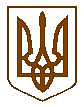 УКРАЇНАКОМИШУВАСЬКА СЕЛИЩНА РАДАОРІХІВСЬКОГО РАЙОНУ ЗАПОРІЗЬКОЇ  ОБЛАСТІДВАДЦЯТЬ СЬОМА СЕСІЯВОСЬМОГО СКЛИКАННЯРІШЕННЯВідповідно до ст. ст. 28, 32 Закону України «Про місцеве самоврядування в Україні» частиною першою статті 14 Закону України «Про освіту» з метою вдосконалення організаціїї навчально-виховного процесу в навчальних закладах громади, Комишуваська селищна  радаВИРІШИЛА:Ввести з 01.07.2018 року до штатного розпису опорного закладу КЗ "НВК "Джерело" 0,5 ставки механіка (КОД ЗКППТР 23485) для роботи в навчальних закладах громади (Додаток 1).Контроль за виконанням даного рішення покласти на постійну комісію з питань освіти, культури, спорту, охорони здоров’я та соціального захисту населення та з питань планування, фінансів, бюджету та соціально-економічного розвитку.Селищний голова 						              Ю.В.Карапетян18 червня 2018 року№ 03    Про введення посади механіка до штатного розпису опорного закладу КЗ "НВК "Джерело"".